Bijlage 6: 	Algemene tips, voorwaarden en  criteria vakjury voor een fotografisch beeldverhaal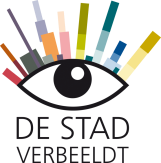 Tips en jurering wedstrijd fotografisch beeldverhaal -  	De Stad Verbeeldt voor professionals en amateurs -	De Stad Verbeeldt voor (wijk-) bewoners, amateurs, leerlingen en studentenAlgemene tips voor deelname voor de wedstrijd fotografisch beeldverhaal De Stad Verbeeldt voor professionals en amateurs en De Stad Verbeeldt voor (wijk-)bewoners, amateurs, leerlingen en studenten.De inzendtermijn is voor 15 september 2020.Het fotografisch beeldverhaal met een journalistiek karakter, dat gemanipuleerd is, wordt uitgesloten door de vakjury om deel te nemen aan de wedstrijd en tentoonstellingen.Zowel kleur als zwart-wit fotografisch beeldverhaal is toegestaan.Het fotografisch beeldverhaal moet in 2018-2019-2020 opgenomen zijn, daarvoor wordt het fotografisch beeldverhaal buiten gesloten van deelname;Deelnemers aan De Stad Verbeeldt mogen een beeldverhaal van maximaal 7 foto’s aanleveren met als onderwerp en titel De Stad Verbeeldt. Het beeldverhaal moet wel over een stad gaan en niet over een gemeente op het platteland. De Stad Verbeeldt staat centraal binnen dit project.Deelnemers maken gebruik van het aanmeldingsformulier en geven aan wat de titel van het fotografisch beeldverhaal is, wanneer de fotobeelden gemaakt zijn en geven een korte toelichting op het beeldverhaal van maximaal 140 woorden Arial 11. De inzender uploadt het fotografisch beeldverhaal, zoals aangegeven via We Transfer naar het emailadres: wedstrijd@destadverbeeldt.nl. Let op: dit emailadres geldt voor alle wedstrijden.De inzender is de ontwerper en maker van het fotografisch beeldverhaal. De inzending voldoet aan het thema De Stad Verbeeldt voor professionals en amateurs;Overige voorwaarden voor deelname aan de wedstrijd fotografisch beeldverhaal:De deelnemer geeft de Stichting De Stad Verbeeldt toestemming om zijn/haar fotografisch beeldverhaal rechtenvrij te mogen publiceren voor communicatieve uitgaven van Stichting De Stad Verbeeldt in de meest brede zin, zowel print als elektronisch, met bronvermelding fotograaf.De inzender is zelf verantwoordelijk voor het inzenden van het fotografisch beeldverhaal in verband met privacy van getoonde beelden en aansprakelijkheid.Het fotografisch beeldverhaal mag niet het kenmerk dragen van reclame voor bepaalde producten.Stichting De Stad Verbeeldt draagt zorg voor het vertonen van de geselecteerde beeldverhalen door de vakjury.De inzender geeft bij het inzenden van het fotografisch beeldverhaal aan akkoord te gaan met deze voorwaarden door zijn handtekening te zetten op het aanmeldingsformulier.De deelnemer geeft toestemming om de fotografisch beeldverhaal van de wedstrijd De Stad Verbeeldt voor professionals en amateurs en De Stad Verbeeldt voor (wijk-)bewoners, amateurs, leerlingen en studenten tentoon te stellen in een nog nader te bepalen locatie in Zwolle of elders in de regio.De deelnemer geeft toestemming om de tentoonstelling met de geselecteerde fotografische beeldverhalen van De Stad Verbeeldt voor professionals en amateurs en De Stad Verbeeldt voor (wijk-)bewoners, amateurs, leerlingen en studenten na 1 november 2020 te mogen exposeren in andere publieke ruimten of maatschappelijke en culturele instellingen in Zwolle.Het copyright van het fotografisch beeldverhaal is belegd bij de deelnemer van de wedstrijd De Stad Verbeeldt voor professionals en amateurs en bij de deelnemer van De Stad Verbeeldt voor (wijk-)bewoners, amateurs, leerlingen en studenten. Stichting De Stad Verbeeldt heeft het recht om deze fotografische beeldverhalen te vertonen binnen de expositie De Stad Verbeeldt en de reizende tentoonstelling De Stad Verbeeldt.JureringInzendingen worden beoordeeld op creativiteit, authenticiteit en inhoudelijke aansluiting bij het thema De Stad Verbeeldt voor professionals en amateurs en thema De Stad Verbeeldt in de Binnenstad / het Centrum en Aalanden. En zij let op vorm, inhoud en stijl.De vakjury hanteert een beoordelingsformulier voor beide wedstrijden apart geformuleerd.Over de uitslag van de vakjury wordt niet gecorrespondeerd.VakjuryDe vakjury is samengesteld uit fotografen en deskundigen op het gebied van fotografie en storytelling in fotografie en audiovisueel beeldverhaal. Zij selecteren het ingezonden foto- en beeldmateriaal op basis de randvoorwaarden hierboven beschreven.
De vakjury stelt een vakjuryrapport op van de wedstrijd beeldverhalen in fotografie en beeld per wedstrijd en verantwoord daarmee de keuze van de geselecteerde en genomineerde beeldverhalen voor de (reizende) tentoonstelling De Stad Verbeeldt voor professionals en amateurs en Stad Verbeeldt in de Binnenstad / het Centrum en Aalanden en de(reizende) tentoonstelling.